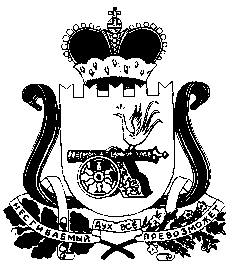                      АДМИНИСТРАЦИЯ          ПРОЕКТСТОДОЛИЩЕНСКОГО СЕЛЬСКОГО  ПОСЕЛЕНИЯПОЧИНКОВСКОГО  РАЙОНА СМОЛЕНСКОЙ ОБЛАСТИПОСТАНОВЛЕНИЕот  ________ 2017                № ___   п. СтодолищеО        внесении    изменений    в   постановление Администрации   Стодолищенского     сельского поселения              Починковского             района Смоленской  области  от  02 декабря 2014г. № 35«О  повышении   размера  должностного  окладаинспектору по воинскому учету АдминистрацииСтодолищенского сельского поселения»        На  основании постановления Администрации Смоленской области от 07 декабря 2017 № 834 «О внесении изменений в постановление Администрации Смоленской области от 27 сентября 2006 № 351» Администрация Стодолищенского сельского поселения Починковского района Смоленской областиПостановляет:Внести изменения в размер должностного оклада инспектора по воинскому учету Администрации Стодолищенского сельского поселения Починковского района Смоленской области, изложив их в новой редакции:- установить должностной оклад инспектору по воинскому учету Администрации Стодолищенского сельского поселения в размере – 6723 рубля.Настоящее постановление вступает в силу со дня принятия и распространяет свое действие на правоотношения, возникшие с 01 января 2018 года.Глава муниципального образованияСтодолищенского сельского поселенияПочинковского района Смоленской области                                   Г.А. Знайко